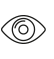 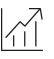 TestsWarrantyBuilding hardware – Hardware for sliding doors and folding doors according to EN 1527 / 2013– Duration of functionality: Class 6 (highest class = 100,000 cycles)Hardware for furniture – Strength and durability of slide fittings for sliding doors and roll fronts according EN 15706 / 2009With the exception of parts subject to wear and tear, Hawa warrants the flawless functioning of the products delivered by it, as well as the durability of all parts, for a period of 2 years commencing from the transfer of risk.Product Design	Hawa Junior 160 B consisting of running track (aluminum wall thickness 4.5 mm (3/16'')), running gear with friction bearing rollers, stopper, suspension profile with suspension carriage, bottom guide with zero clearanceOptional:(….) Guide track, for groove mounting, plastic (….) Continuous suspension profile(….) Bottom door stopper, with centering partInterfaces	Door leafRecess for suspension profile (H × W) 34 × 26 mm (1 11/32'' × 1 1/32'')Screw fixing of the suspension profiles– Guide groove (H × B) 25 × 14 mm (31/32'' × 9/16'') (28 × 17 mm (1 3/32'' × 21/32'') with plastic guide track)Suspension profileFor better distribution of the door weight, we recommend a continuous suspension profile for heavy sliding doors